Maryland Health Connection ToolkitNeed Health Insurance? Communication ToolkitUse This Content for Your Newsletters Email Subject: Sign up for health insuranceNeed health insurance? You may be able to get health and dental coverage through Maryland Health Connection. Maryland Health Connection, the state’s official health insurance marketplace, is a one-stop shop to browse plans and compare coverage and costs. And, it’s the ONLY place to get financial help with your health plan. In fact, 9 out of 10 people covered through Maryland Health Connection got financial help.If you’ve had a change in your life, you may be able to sign up for coverage now. An example of a life change is losing health coverage through your job, having a child, or recently moving to Maryland. You also can enroll in Medicaid, free or low-cost coverage, through Maryland Health Connection. Open enrollment begins Nov. 1. To get free in-person help signing up, visit MarylandHealthConnection.gov/help to find an enrollment center near you.Take control of your health now. Get covered!Connect With Us on Social Media Follow us! We’re @MarylandConnect on Facebook, Twitter, Instagram, and YouTube.Visit MarylandHBE.com/news-and-resources/social-media-toolkit to access our social media toolkit. You’ll find content and graphics for all channels. Feel free to use images found here: https://drive.google.com/open?id=0B_Ozq  OPU6uVjVlpVNkIyZU1LeFU.Add This Content to Your WebsiteNeed health insurance? Visit MarylandHealthConnection.gov today. If you’ve had a big change in your life, such as moving to Maryland or losing coverage through your job, sign up at Maryland Health Connection. It’s the only place you can get financial help with your health plan. In fact, 9 out of 10 people who got covered through Maryland Health Connection got financial help to lower the cost of their plan.Add This Button on Your Website 				To post this button that links to MarylandHealthConnection.gov, copy and paste the HTML code below directly into your site.  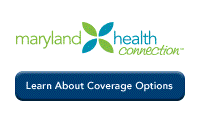 HTML code: <a href="https://www.marylandhealthconnection.gov/"><img alt="" class="alignright"height="125"src="https://www.marylandhealthconnection.gov/assets/MHC_WebButton_125x200-Clear.png" width="200" /></a>Talk With Your Community If you need health insurance, you may be able to get health and dental coverage through Maryland Health Connection. Maryland Health Connection is our state’s health insurance marketplace where you can get affordable health coverage, and it’s the only place to get financial help with your health plan.If you’ve had a big change in your life, such as moving to Maryland or losing coverage through your job, sign up at Maryland Health Connection.You can also enroll in Medicaid, free or low-cost coverage, through Maryland Health Connection. If you have not experienced a life change, you can enroll beginning Nov. 1.Nine out of 10 people who enrolled through Maryland Health Connection got financial help to lower the cost of their plan.Browse plans and prices, and enroll online at MarylandHealthConnection.gov or through the free mobile app, Enroll MHC.  Maryland Health Connection also offers free, in-person help enrolling. Visit MarylandHealthConnection.gov/Help to find an enrollment center or event near you. 